SPENDENFORMULARDurch meinen Spendenbeitrag ermögliche ich einer/einem zukünftigen Teilnehmer*in die Teilnahme an der Gesundheitsinitiative „wirlassenesunsgutgehen“. 
Damit eröffne ich Menschen einen neuen Weg der Selbstfürsorge, Selbstwahrnehmung und Selbststärkung zum gesund werden - gesund bleiben. Vorname	 
Nachname	 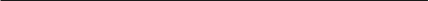 Meine einmalige Spende (bitte ankreuzen): 250,- € 400,- € 550,- € 750,- € 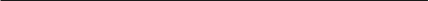 ICH SPENDE MONATLICH (bitte ankreuzen  50,- € 100,- € 150,- €  : FÜR EINE DAUER VON   MONATEN. 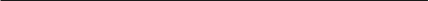 ICH ÜBERWEISE MEINE SPENDE AN: Ute Mahling, GLS Bank; IBAN: DE02430609671096565800 
Verwendungszweck: „Spende-wirlassenesunsgutgehen“ (Wichtig: Kein Bezug auf Seminar); 
Vor- und Nachname (SpenderIn) 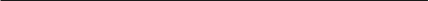 SPENDEN EINZUGSERMÄCHTIGUNG: Hiermit erteile ich dem Verein die Erlaubnis, meine Spende per Lastschrift von meinem Konto einzuziehen. Diese Einzugsermächtigung ist jederzeit schriftlich widerrufbar.  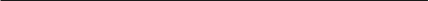 Zum Spenden bitte das ausgefüllte Formular scannen und 
per mail an ahoi@wirlassenesunsgutgehen.de  oder per Post an Ute Mahling, Naturheilpraxis am Lidellplatz, Steinstr.29, 76133 KarlsruheVorname:  Nachname:  Strasse/Nr.: PLZ/Ort: IBAN:  BIC:  Bank:  Unterschrift ________________________ 